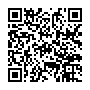 所属医療機関名等職種氏名連絡先メールアドレス日産婦学会会員番号